Interested in what’s happening at PMI around the world?Visit our Global Events webpage for information on upcoming PMI conferences, regional meetings and symposiums around the globe.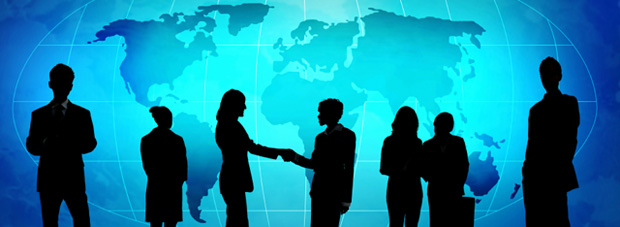 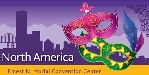 PMI® Global Congress 2013-North America26-29 Oct, 2013
New Orleans, Louisiana, USA